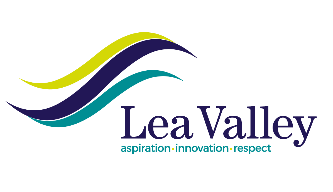 Teacher of MathematicsLea Valley is looking to appoint an exceptional Mathematics teacher to join our Maths department.  Lea Valley is an established 11-19 school, which is situated in the northern part of Enfield having easy access to London and also Hertfordshire and Essex.  The school is housed in an impressive building with excellent facilities.  There is a state of the art fitness suite which is available to staff. Lea Valley was proud to gain a strong Good judgement in our latest Ofsted Inspection and become an Inclusion Quality Mark ‘Flagship School’.  The reports recognised the good leadership and management in the school, the emphasis placed on staff development and well-being and the positive attitudes to learning of our students.  If you would like to join a school focused on the expectation that students will “be the best they can be”, then please download the application pack from our website www.lvhs.org.uk.  Applications should be emailed to Anna-Louise O’Toole, Principal’s PA on aotoole@lvhs.enfield.sch.uk The closing date for this post is 9.00am on Wednesday 21st March 2018.    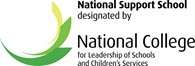 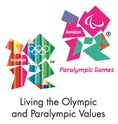 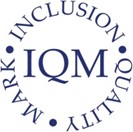 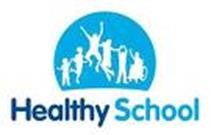 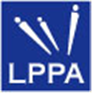 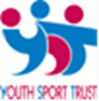 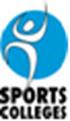 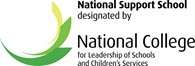 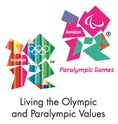 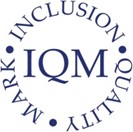 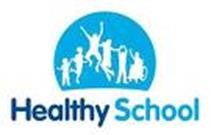 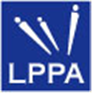 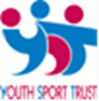 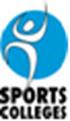 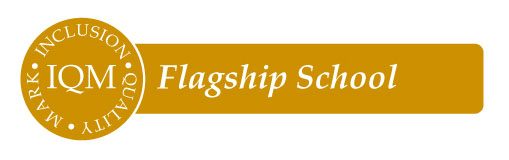 